
Alle inhaltsbezogenen Kompetenzen des Bildungsplans Physik 7/8 (Seiten 11–32) finden Sie hier bereits den entsprechenden Schülerbuch-Seiten zugeordnet.	Wenn Sie die Anzahl der Stunden in einzelnen Zeilen ändern, markieren Sie anschließend die Summe im untersten Feld und drücken Sie „F9“, um den Wert zu aktualisieren! Grundlage der Stundenverteilung: 30 Wochen pro Schuljahr bei 2 Wochenstunden in jeder Schulart = 120 WochenstundenZeiten für Lernzielkontrollen sind nicht enthalten.+ 10 Stunden für Kompetenzen nur im E-Niveau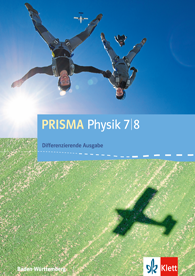 StoffverteilungsplanStoffverteilungsplanBildungsplan 2016 für die Sekundarstufe I in Baden-WürttembergBildungsplan 2016 für die Sekundarstufe I in Baden-WürttembergPRISMA Physik 7/8, Baden-WürttembergBand Physik für die Klasse 7/8
Klettbuch ISBN 978-3-12-068841-9PRISMA Physik 7/8, Baden-WürttembergBand Physik für die Klasse 7/8
Klettbuch ISBN 978-3-12-068841-9Schule:	Lehrer: 	Std.Thema im SchülerbuchSeiteG-Niveau

Die Schülerinnen und Schüler können …M-Niveau

Die Schülerinnen und Schüler können …E-Niveau

Die Schülerinnen und Schüler können …Mein Unterrichtsplan0MAGNETISMUS UND ELEKTROMAGNETISMUS1 Magnetismus (S. 6–27)MAGNETISMUS UND ELEKTROMAGNETISMUS1 Magnetismus (S. 6–27)MAGNETISMUS UND ELEKTROMAGNETISMUS1 Magnetismus (S. 6–27)MAGNETISMUS UND ELEKTROMAGNETISMUS1 Magnetismus (S. 6–27)MAGNETISMUS UND ELEKTROMAGNETISMUS1 Magnetismus (S. 6–27)MAGNETISMUS UND ELEKTROMAGNETISMUS1 Magnetismus (S. 6–27)8WERKSTATT: Versuche mit MagnetenDie Magnetische WirkungDie MagnetpoleDem Magnetismus auf der SpurWERKSTATT: Magnete herstellenEXTRA: Magnetisieren – EntmagnetisierenDas Modell der ElementarmagneteDas magnetische FeldWERKSTATT: Magnetfelder erkundenEXTRA: Magnetfelder treffen sichDer KompassINFOGRAFIK: Das Magnetfeld der ErdeEXTRA: Ursache des Erdmagnetismus8–25Phänomene des Magnetismus mit einfachen Experimenten untersuchen und beschreiben (ferromagnetische Materialien, Magnetpole, Anziehung – Abstoßung, Magnetfeld)Phänomene des Magnetismus mit einfachen Experimenten untersuchen und beschreiben (ferromagnetische Materialien, Magnetpole, Anziehung – Abstoßung, Magnetfeld)Phänomene des Magnetismus experimentell untersuchen und beschreiben (ferromagnetische Materialien, Magnetpole, Anziehung – Abstoßung, Zusammenwirken mehrerer Magnete, Magnetfeld, Feldlinien, Erdmagnetfeld, Kompass)0OPTIK UND AKKUSTIK2 Sehen und Hören – Optik und Akustik (S. 28–77)OPTIK UND AKKUSTIK2 Sehen und Hören – Optik und Akustik (S. 28–77)OPTIK UND AKKUSTIK2 Sehen und Hören – Optik und Akustik (S. 28–77)OPTIK UND AKKUSTIK2 Sehen und Hören – Optik und Akustik (S. 28–77)OPTIK UND AKKUSTIK2 Sehen und Hören – Optik und Akustik (S. 28–77)OPTIK UND AKKUSTIK2 Sehen und Hören – Optik und Akustik (S. 28–77)2Von der Lichtquelle zum Auge30/31physikalische Aspekte des Sehvorgangs beschreiben (Sender, Empfänger)physikalische Aspekte des Sehvorgangs beschreiben (Sender, Empfänger)physikalische Aspekte des Sehvorgangs und des Hörvorgangs beschreiben (Sender, Empfänger)2WERKSTATT: Versuche mit LichtDie Ausbreitung des Lichts32/33grundlegende Phänomene der Lichtausbreitung experimentell untersuchen und mithilfe des Lichtstrahlmodells beschreibengrundlegende Phänomene der Lichtausbreitung experimentell untersuchen und mithilfe des Lichtstrahlmodells beschreibengrundlegende Phänomene der Lichtausbreitung experimentell untersuchen und mithilfe des Lichtstrahlmodells beschreiben2WERKSTATT: Versuche mit der LochkameraWie funktioniert die Lochkamera?34/35die Bildentstehung bei einer Lochkamera qualitativ beschreibendie Bildentstehung bei einer Lochkamera qualitativ beschreibendie Bildentstehung bei einer Lochkamera qualitativ beschreiben2WERKSTATT: Experimente mit SchattenHalbschatten und KernschattenLicht und Schatten36–39Schattenphänomene experimentell untersuchen und nennen (z. B. Schattenraum und Schattenbild, Kernschatten und Halbschatten)Schattenphänomene experimentell untersuchen und beschreiben (z. B. Schattenraum und Schattenbild, Kernschatten und Halbschatten)Schattenphänomene experimentell untersuchen und erklären (Schattenraum und Schattenbild, Kernschatten und Halbschatten)2INFOGRAFIK: Der Mond – Begleiter im WandelTag und NachtEXTRA: Schatten aus dem All40–43optische Phänomene im Weltall erklären (z. B. Mondphasen, Sonnenfinsternis, Mondfinsternis)optische Phänomene im Weltall erklären (z. B. Mondphasen, Sonnenfinsternis, Mondfinsternis)optische Phänomene im Weltall erklären (Mondphasen, Sonnenfinsternis, Mondfinsternis)4Die Reflexion des LichtsEXTRA: Wie entstehen Spiegelbilder?Reflexion und AbsorptionSicherheit im StraßenverkehrWERKSTATT: Versuche zur LichtbrechungDie Brechung des Lichts44–51die Reflexion an ebenen Flächen experimentell untersuchen und beschreiben (Reflexionsgesetz)Streuung und Absorption phänomenologisch beschreibendie Brechung beschreiben (Strahlenverlauf)die Reflexion an ebenen Flächen experimentell untersuchen und beschreiben (Reflexionsgesetz)Streuung und Absorption phänomenologisch beschreibendie Brechung beschreiben (Strahlenverlauf)die Reflexion an ebenen Flächen experimentell untersuchen und beschreiben (Reflexionsgesetz, Spiegelbild)Streuung und Absorption phänomenologisch beschreibendie Brechung beschreiben (Strahlenverlauf, Wahrnehmungseffekte wie z. B. optische Hebung)2Wie funktioniert eine Linse?EXTRA: Bilder durch SammellinsenWie wir sehen52–57die Wirkung einer optischen Linse beschreiben (Sammellinse, Brennpunkt)die Wirkung einer optischen Linse beschreiben (Sammellinse, Brennpunkt)die Wirkung einer optischen Linse beschreiben (Sammellinse, Brennpunkt, Wahrnehmungseffekte wie z. B. Bildumkehrung)2Die Zerlegung des weißen LichtsEXTRA: Unsichtbares LichtEXTRA: Wie entsteht ein Regenbogen?EXTRA: Farbige Lichter MischenBerufe in der Optik58–65einfache Experimente zur Zerlegung von weißem Licht beschreibeneinfache Experimente zur Zerlegung von weißem Licht beschreibeneinfache Experimente zur Zerlegung von weißem Licht und zur Addition von farbigem Licht beschreiben (Prisma)8EXTRA: Schallquellen und SchallempfängerWERKSTATT: Schall wahrnehmenEXTRA: Die Ohren als SchallempfängerEXTRA: Vergleich Licht und SchallEXTRA: Die SchallgeschwindigkeitEXTRA: SchallartenEXTRA: Schall, den wir nicht hörenEXTRA: Lärm schadet dem Gehör66–75physikalische Aspekte des Sehvorgangs und des Hörvorgangs beschreiben (Sender, Empfänger)Gemeinsamkeiten und Unterschiede von Licht und Schall beschreiben (Sender und Empfänger, Wahrnehmungsbereich, Medium, Ausbreitungsgeschwindigkeit)akustische Phänomene beschreiben (Lautstärke, Tonhöhe, Amplitude, Frequenz)ihre Hörgewohnheiten in Bezug auf das Risiko möglicher Hörschädigungen bewerten (z. B. Lautstärke von Kopfhörern)0GRUNDGRÖSSEN DER ELEKTRIZITÄTSLEHRE3 elektrische Stromkreise (S. 78–105)GRUNDGRÖSSEN DER ELEKTRIZITÄTSLEHRE3 elektrische Stromkreise (S. 78–105)GRUNDGRÖSSEN DER ELEKTRIZITÄTSLEHRE3 elektrische Stromkreise (S. 78–105)GRUNDGRÖSSEN DER ELEKTRIZITÄTSLEHRE3 elektrische Stromkreise (S. 78–105)GRUNDGRÖSSEN DER ELEKTRIZITÄTSLEHRE3 elektrische Stromkreise (S. 78–105)GRUNDGRÖSSEN DER ELEKTRIZITÄTSLEHRE3 elektrische Stromkreise (S. 78–105)4Elektrisch geladene GegenständeWERKSTATT: Versuche mit geladenen KörpernElektrische KräfteWoher kommen die Ladungen?EXTRA: Das ElektroskopWERKSTATT: Ein selbst gebautes ElektroskopINFOGRAFIK: Elektrizität zwischen Himmel und Erde80–874WERKSTATT: Elektrische Geräte richtig anschließenDer elektrische Stromkreis88/89grundlegende Bauteile eines elektrischen Stromkreises benennen und ihre Funktion beschreiben (u. a. Schaltsymbole)grundlegende Bauteile eines elektrischen Stromkreises benennen und ihre Funktion beschreiben (u. a. Schaltsymbole)grundlegende Bauteile eines elektrischen Stromkreises benennen und ihre Funktion beschreiben (u. a. Schaltsymbole)4Was ist elektrischer Strom?Leiter und Nichtleiter90/91die elektrische Leitfähigkeit von Stoffen experimentell untersuchen (Leiter, Nichtleiter)die elektrische Leitfähigkeit von Stoffen experimentell untersuchen (Leiter, Nichtleiter)die elektrische Leitfähigkeit von Stoffen experimentell untersuchen (Leiter, Nichtleiter)2STRATEGIE: Lernen an ModellenModelle für den Stromkreis92/93den elektrischen Stromkreis und grundlegende Vorgänge darin mithilfe von Modellen beschreibenden elektrischen Stromkreis und grundlegende Vorgänge darin mithilfe von Modellen erklärenden elektrischen Stromkreis und grundlegende Vorgänge darin mithilfe von Modellen erklären6Schaltpläne zeichnenReihen- und ParallelschaltungWERKSTATT: Versuche mit SchalternSchalterSchaltungenEXTRA: Wege für den elektrischen Strom94–102den Aufbau eines Stromkreises unter Vorgabe einer Schaltskizze durchführen sowie Stromkreise in Form von Schaltskizzen darstellenden Aufbau eines Stromkreises unter Vorgabe einer Schaltskizze durchführen sowie Stromkreise in Form von Schaltskizzen darstellenden Aufbau eines Stromkreises unter Vorgabe einer Schaltskizze durchführen sowie Stromkreise in Form von Schaltskizzen darstellen2Sicherer Umgang mit elektrischem Strom103Gefahren des elektrischen Stroms sowie Maßnahmen zum Schutz beschreiben (z. B. Sicherung, Schutzleiter)Gefahren des elektrischen Stroms sowie Maßnahmen zum Schutz beschreiben (z. B. Sicherung, Schutzleiter)Gefahren des elektrischen Stroms beschreiben sowie Maßnahmen zum Schutz erklären (z. B. Sicherung, Schutzleiter)0MECHANIK: KINEMATIK4 Körper und Bewegung – Kinematik (S. 106–129)MECHANIK: KINEMATIK4 Körper und Bewegung – Kinematik (S. 106–129)MECHANIK: KINEMATIK4 Körper und Bewegung – Kinematik (S. 106–129)MECHANIK: KINEMATIK4 Körper und Bewegung – Kinematik (S. 106–129)MECHANIK: KINEMATIK4 Körper und Bewegung – Kinematik (S. 106–129)MECHANIK: KINEMATIK4 Körper und Bewegung – Kinematik (S. 106–129)8Was ist Bewegung?Die GeschwindigkeitWERKSTATT: Wir messen BewegungenGeschwindigkeiten in der UmweltSTRATEGIE: Hilfen beim Lösen physikalischer AufgabenGeschwindigkeiten im StraßenverkehrEXTRA: MomentangeschwindigkeitEXTRA:Die gleichförmige BewegungSTRATEGIE: Arbeit mit DiagrammenEXTRA: Die beschleunigte BewegungEXTRA: Die verzögerte BewegungEXTRA: Der beschleunigte Mensch108–125Bewegungen verbal beschreibenGeschwindigkeiten aus experimentellen Messdaten berechnen (v = s / t)Bewegungsdiagramme 
erstellen und interpretieren (s-t-Diagramm)Bewegungen verbal beschreiben und klassifizierenGeschwindigkeiten aus experimentellen Messdaten berechnen (v = s / t)Bewegungsdiagramme 
erstellen und interpretieren (s-t-Diagramm)Bewegungen verbal und mithilfe von Diagrammen beschreiben und klassifizieren (Zeitpunkt, Ort, Richtung, Form der Bahn, Geschwindigkeit, gleichförmige und beschleunigte Bewegungen)die Quotientenbildung aus Strecke und Zeitspanne bei der Berechnung der Geschwindigkeit erläutern und anwenden (v = Δs / Δt)Bewegungsdiagramme 
erstellen und interpretieren (s-t-Diagramm, Richtung der Bewegung)6INFOGRAFIK: Bremsweg und AnhaltewegEXTRA: Faustformeln im StraßenverkehrSTRATEGIE: Eine Mind-Map erstellen126–129aus ihren Kenntnissen der Mechanik Regeln für sicheres Verhalten im Straßenverkehr ableiten (z. B. Reaktionszeit)aus ihren Kenntnissen der Mechanik Regeln für sicheres Verhalten im Straßenverkehr ableiten (z. B. Reaktionszeit)aus ihren Kenntnissen der Mechanik Regeln für sicheres Verhalten im Straßenverkehr ableiten (z. B. Reaktionszeit)0MECHANIK: DYNAMIK5 Kräfte und einfache Maschinen (S. 132–163)MECHANIK: DYNAMIK5 Kräfte und einfache Maschinen (S. 132–163)MECHANIK: DYNAMIK5 Kräfte und einfache Maschinen (S. 132–163)MECHANIK: DYNAMIK5 Kräfte und einfache Maschinen (S. 132–163)MECHANIK: DYNAMIK5 Kräfte und einfache Maschinen (S. 132–163)MECHANIK: DYNAMIK5 Kräfte und einfache Maschinen (S. 132–163)4Kräfte und ihre Wirkungen134/135die Wirkungen von Kräften beschreiben (Verformung, Änderung des Bewegungszustandes)die Wirkungen von Kräften beschreiben (Verformung, Änderung des Bewegungszustandes)die Wirkungen von Kräften beschreiben (Verformung, Änderung des Bewegungszustandes)2Kräfte messenWERKSTATT: Kraftmesser im Einsatz136/137Kräfte experimentell ermitteln (Federkraftmesser)Kräfte experimentell ermitteln (Federkraftmesser)Verformungen als Wirkung von Kräften beschreiben (z. B. Gummiband, Hooke'schesGesetz, Federkraftmesser)4Darstellung von Kräften138/139das Zusammenwirken von Kräften beschreibendas Zusammenwirken von Kräften an eindimensionalen Beispielen beschreiben (resultierende Kraft, Kräftegleichgewicht)das Zusammenwirken von Kräften an eindimensionalen Beispielen quantitativ beschreiben (resultierende Kraft, Kräftegleichgewicht)2Masse und Gewichtskraft140/141Zusammenhang und Unterschied von Masse und Gewichtskraft nennenZusammenhang und Unterschied von Masse und Gewichtskraft beschreibenZusammenhang undUnterschied von Masse undGewichtskraft erläutern(Ortsfaktor, FG = m ·g)2WERKSTATT: Wie dehnen sich Federn aus?EXTRA: Das Hooke'sche Gesetz142/143Kräfte experimentell ermitteln (Federkraftmesser)Kräfte experimentell ermitteln (Federkraftmesser)Verformungen als Wirkung von Kräften beschreiben (z. B. Gummiband, Hooke'schesGesetz, Federkraftmesser)2TrägheitWERKSTATT: Tricks mit der Trägheit144/145das Trägheitsprinzip beschreiben und anwendendas Trägheitsprinzip beschreiben und anwendendas Trägheitsprinzip beschreiben2Sicher unterwegs im StraßenverkehrLEXIKON: Sicherheitssysteme146/147aus ihren Kenntnissen der Mechanik Regeln für sicheres Verhalten im Straßenverkehr ableiten (z. B. Sicherheitsgurte)aus ihren Kenntnissen der Mechanik Regeln für sicheres Verhalten im Straßenverkehr ableiten (z. B. Sicherheitsgurte)aus ihren Kenntnissen der Mechanik Regeln für sicheres Verhalten im Straßenverkehr ableiten (z. B. Sicherheitsgurte)2EXTRA: Kraft und GegenkraftEXTRA: Reibungskräfte148/149das Wechselwirkungsprinzip beschreibenNewtons Prinzipien der Mechanik zur verbalen Beschreibung und Erklärung einfacher Situationen aus Experimenten und aus dem Alltag anwenden10Der Hebel – ein praktischer HelferSeil und RolleDer FlaschenzugGoldene Regel der MechanikEXTRA: Schiefe EbeneINFOGRAFIK: Einfache Maschinen auf der BaustelleBerufe zum Thema Mechanik150–161eine einfache Maschine experimentell untersuchen und ihre Anwendung im Alltag und in der Technik beschreiben (z. B. Hebel, Flaschenzug)eine einfache Maschine experimentell untersuchen und ihre Anwendung im Alltag und in der Technik beschreiben (z. B. Hebel, Flaschenzug)eine einfache Maschine und ihre Anwendung im Alltag und in der Technik beschreiben (z. B. Hebel, Flaschenzug)0Energie6 Energie (S. 164–197)Energie6 Energie (S. 164–197)Energie6 Energie (S. 164–197)Energie6 Energie (S. 164–197)Energie6 Energie (S. 164–197)Energie6 Energie (S. 164–197)4Energie im AlltagEnergieformen166–169grundlegende Eigenschaften der Energie beschreiben 
(u. a. Energieerhaltung)Beispiele für die Speicherung von Energie in verschiedenen Energieformen in Alltag und Technik nennen und beschreiben (u. a. Lageenergie, Bewegungsenergie, thermische Energie)grundlegende Eigenschaften der Energie beschreiben 
(u. a. Energieerhaltung)Beispiele für die Speicherung von Energie in verschiedenen Energieformen in Alltag und Technik nennen und beschreiben (u. a. Lageenergie, Bewegungsenergie, thermische Energie)grundlegende Eigenschaften der Energie beschreiben 
(u. a. Energieerhaltung)Beispiele für die Speicherung von Energie in verschiedenen Energieformen in Alltag und Technik nennen und beschreiben (u. a. Lageenergie, Bewegungsenergie, thermische Energie)4EnergieumwandlungEnergieentwertungDer WirkungsgradEnergieflussdiagramme170–175Beispiele für Energieübertragungsketten in Alltag und Technik nennen und qualitativ beschreiben (u. a. anhand von mechanischer, elektrischer oder thermischer Energieübertragung)den Zusammenhang von zugeführter Energie, nutzbarer Energie und Wirkungsgrad bei Energieübertragungen beschreibendas scheinbare Verschwinden von Energie mit der Umwandlung in thermische Energie erklärenBeispiele für Energieübertragungsketten in Alltag und Technik nennen und qualitativ beschreiben (u. a. anhand von mechanischer, elektrischer oder thermischer Energieübertragung)den Zusammenhang von zugeführter Energie, nutzbarer Energie und Wirkungsgrad bei Energieübertragungen beschreibendas scheinbare Verschwinden von Energie mit der Umwandlung in thermische Energie erklärenBeispiele für Energieübertragungsketten in Alltag und Technik nennen und qualitativ beschreiben (u. a. anhand von mechanischer, elektrischer oder thermischer Energieübertragung)den Zusammenhang von zugeführter Energie, nutzbarer Energie und Wirkungsgrad bei Energieübertragungen beschreibendas scheinbare Verschwinden von Energie mit der Umwandlung in thermische Energie erklären4Energiesparen im HaushaltEnergiesparen im Straßenverkehr178/179ihre Umgebung hinsichtlich des sorgsamen Umganges mit Energie untersuchen, bewerten und konkrete technische Maßnahmen (z. B. Wahl des Leuchtmittels) sowie Verhaltensregeln ableiten (z. B. Stand-by- Funktion)ihre Umgebung hinsichtlich des sorgsamen Umganges mit Energie untersuchen, bewerten und konkrete technische Maßnahmen (z. B. Wahl des Leuchtmittels) sowie Verhaltensregeln ableiten (z. B. Stand-by- Funktion)ihre Umgebung hinsichtlich des sorgsamen Umganges mit Energie untersuchen, bewerten und konkrete technische Maßnahmen (z. B. Wahl des Leuchtmittels) sowie Verhaltensregeln ableiten (z. B. Stand-by- Funktion)4Lageenergie berechnenDie LeistungEXTRA: Leistung für FortgeschritteneWERKSTATT: Elektrische Leistung zu Hause bestimmen180–183den Zusammenhang von Energie und Leistung beschreibenGrößenordnungen typischer Leistungen im Alltag ermitteln und vergleichen (z. B. körperliche Tätigkeiten, Handgenerator, Fahrradergometer, Typenschilder, Leistungsmessgerät, Pkw)den Zusammenhang von Energie und Leistung beschreiben (P = E / t)Größenordnungen typischer Leistungen im Alltag ermitteln und vergleichen (z. B. körperliche Tätigkeiten, Handgenerator, Fahrradergometer, Typenschilder, Leistungsmessgerät, Pkw, Solarzelle)den Zusammenhang von Energie und Leistung beschreiben (P = ΔE / Δt)Größenordnungen typischer Leistungen im Alltag ermitteln und vergleichen (z. B. körperliche Tätigkeiten, Handgenerator, Fahrradergometer, Typenschilder, Leistungsmessgerät, Pkw, Solarzelle)6Woher kommt unsere Nutzenergie?INFOGRAFIK: PumpspeicherkraftwerkWärmekraftwerkeRegenerative Energiequellen nutzenLEXIKON: KraftwerkeSTRATEGIE: Dabattieren: Pro und ContraSTRATEGIE: Wir starten ein Projekt184–195Möglichkeiten der Energieversorgung mithilfe von Energieübertragungsketten beschreiben (z. B. Wasserkraftwerk, Kohlekraftwerk)Möglichkeiten der Energieversorgung mithilfe von Energieübertragungsketten beschreiben (z. B. Wasserkraftwerk, Kohlekraftwerk)Möglichkeiten der Energieversorgung mithilfe von Energieübertragungsketten beschreiben (z. B. Wasserkraftwerk, Kohlekraftwerk)122